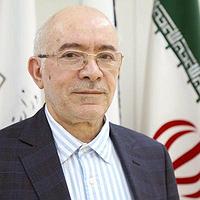 خدایا                                                                                                                    پیام تبریک سال1403 (پیام سال یازدهم)دکتر علی اکبر سیاریاستاد دانشگاه علوم پزشکی شهید بهشتییا مقلب القلوب و الابصار یا مدبرالیل و النهار
یا محول الحول و الاحوال حول حالنا الی احسن الحالحلول سال نو و بهار پرطراوت را که نشانه قدرت لایزال الهی و تجدید حیات طبیعت می باشد رابه تمامی مردم ایران بویژه دانشگاهیان و کارکنان  عرصه بهداشت و درمان کشور تبریک و تهنیت عرض نموده و سالی سرشار ازسلامتی و موفقیت را ازدرگاه خداوند  سبحان برای همه مردم ایران و جهان از خدای رحمان مسئلت دارم.حضرت علی(ع) آن امامی که 45 سال حکمرانان کشور وعده تمسک به  سیره کشورداری و عدالت علوی منتسب به او را داده اند در بستر مرگ به فرزندانش 3 توصیه می کند . تمسک به تقوای الهی ، نظم امرکم و اصلاح ذات بین:خدایا  به ما مردم ، حکمرانان و  مسئولین کشور توفیق بده که این سه نصیحت را سر لوحه برنامه هایمان در امور زندگی فردی، اجتماعی، کشورداری و ادره امور کشور و روابط بین الملل در سال 1403 قرار دهیم . آغاز سال نو فرصت مناسب و سنت حسنه ای برای برقراری ارتباط موثر در زمینه تعامل و گفتگو، تبادل اطلاعات و احساسات، همدلی و آشنایی مردم ایران با شادیها، غم ها، مشکلات و سختیهای زندگی ، نوآوریها، اندیشه ها و کارآفرینی های جدید با همدیگر، کشور و جهان است.در آغاز سال نو(1403) با توجه به شرایط سختی که در سال 1402 بر مردم کشورمان به لحاظ اقتصادی  گذشت، یکی از مهمترین دغدغه های ما مردم این است که چه کنیم تا در سال1403 زندگی بهتر و سالم تری داشته باشیم و حال خود وخانواده مان، همسایه ها، همکاران، اقوام، دوستان و همه مردم ایران  نسبت به سال گذشته خردمندانه تر، سالم تر، با کیفیت بهتر، با معنویت بیشتر و همراه با احساس بهتر توام با شادی، سرزندگی، موفقیت، سلامتی ، امنیت روانی، شکوفائی و رضایتمندی و امید بیشتر به آینده شود. چه کنیم تا وضعیت موارد زیر بهتر شود:سلامت مردم، عدالت و رفاه اجتماعی، امنیت روانی، علم و اخلاق، آزادی، امید به آینده، رضایت و اعتماد مردم به نظام، کارآمدی نظام در حل مشکلات و معضلات به وجودآمده به ویژه در حوزه آسیب های اجتماعی و  سلامت مردم، تورم، رکود اقتصادی، کاهش قدرت خرید مردم و ارزش پول ملی، فساد اقتصادی ، رانت خواری، آسیب های کسب و کار مردم، ریاکاری، دروغ ، بی کاری، فقر، تغییر اقلیم آب و هوا که منجر به  خشکسالی و کم آبی، آلودگیهای طولانی مدت هوا، حوادث جاده ای درکشور که سالانه منجر به چندین هزار نفر معلول و مرگ میشود که همه این موارد  آسیب رسان به سرمایه اجتماعی در کشور شده است.چه کنیم تا در این منطقه آشوب زده نقشه دشمنان کشور برای بر هم زدن وحدت، امنیت، اقتدار ملی، درهم شکستن مقاومت و تحمل مردم، تسلیم به شکست ناخواسته حکمرانی، آسیب به تمامیت ارضی کشور و نا امید شدن مردم به آینده بهتر و بی اعتمادی گسترده مردم  به مسئولین و کارامدی  نظام،کم اثر تر و حتی خنثی شود، چه کنیم تا روابط بین المللی مان با کشور های دیگر بهتر و مردم کشور بتوانند بجای تحریم ها که چیزی جز تورم، رکود اقتصادی، گرانی، کاهش قدرت پول ملی، خطر ورشکستگی اقتصادی کشور را  به همراه نداشته است. شاهد کاهش فشار به مردم ، کشور و رونق اقتصادی در کشور باشیم. ضمن تبریک سال نو برای کسانی که برای تامین امنیت، حفظ تمامیت ارضی کشور، حفظ، تامین و ارتقاء سلامت مردم، تولید علم و فن آوری، مبارزه با فساد و رانت خواری، گرانی، تورم، شفافیت عملکرد نظام، مسئولیت پذیری، پاسخگو نمودن حکمرانان و مدیران، کارآمدکردن حکمرانی در کشور، بهبود وضعیت رفاهی و معیشت پایدارمردم و خلق امید به آینده که بزرگترین انرژی است و ایجاد فضای  تعامل و گفتگوی موثر و سازنده در سطح خانواده، استانی، ملی و بین المللی و توسعه کشور، تلاش می کنند.آرزوی سلامتی، موفقیت نموده و قدردان این تلاش ها باشیم  و برایشان آرزوی موفقیت نماییم.در پیام سال ۱۴۰۱ پاسخ این سوال که شرط برون رفت از شرایط موجود و شرط بقای امنیت، اقتدار ملی، تمامیت ارضی و نظام جمهوری اسلامی را در تغییر وضع موجود دانستم، ضرورت تغییر، شرایط کشور،  راهکارهای تغییر، سخنی با مدیران و مسئولان کشور رادراین زمینه به تفصیل در حد فهم خود نوشتم رجوع شود به آن پیام . وپیام های دیگر که از سال 93 تاکنون در حد وسع، فهم و توان خودم از سر خیرخواهی نوشته و منتشر کرده ام رجوع شود. مشارکت مردم در راهپیمایی 22 بهمن سالروز پیروزی انتقلاب اسلامی و انتخابات 11 بهمن ماه دلالت برآن دارد که هنوز جمعیت بزرگ  از مردم ایران وفادار به نظام امیدوار به آینده ای که  حکمرانان نظام بتواند کارآمد تر در جهت حل مشکلات و چالشهای گسترده کشور عمل کنند. باید کشورمان را جای زیباتری برای زندگی با کیفیت بهتر برای همه مردم ایران بسازیم. تداوم تحریم های ظالمانه بر ایران رشد اقتصادی کشور را متوقف و رنج سنگین اقتصادی مردم را روز بروز مضاعف کرده بطوری که محرومین و فقرا بیشتر  و طبقه متوسط در کشور کوچکتر و رنجور تر شده است. تا مسله ارتباطات بین المللی ایران به طریقی که منافع ملی کشور در اولویت آن قرار نگیرد روند ها نشان می دهد که مسیر کشور در جهت بدتر شدن به پیش خواهد رفت. گفتمان پیشرفت – توسعه، آبادانی و امید به بهبود بخشیدن زندگی مردم و ایران را باید زنده نگاه داریم از نامید کردن مردم و نامید شدن و رها کردن مردم و کشور باید بپرهیزیم.همیشه در محاسبات زندگی فردی، خانوادگی و کشورمان اهداف و آرزوها یمان را در چارچوب توانائی ها و امکاناتمان انتخاب و دنبال کنیم خطای حکمرانان کشور که نتوانسته اند بین اهدف و آرزوهاشان و توانایی و امکانات کشور تعادل برقرار کنند را تکرار نکنیم.مشروعیت حاکمان در گرو عملکردشان و پاسخگوئی شان به جامعه و مردمی که برآنان حکمرانی می کنند است . لذا برای جبران ناکارآمدی و کاهش مشروعیت و مقبو لیتشان باید مسیری را انتخاب کنند که عقب ماندگی ها را جبران کنند نه آن که به عقب برگردیم و پس رفت داشته باشیم و هرروز بگویم دریغ از پارسال . همانطور که ملوانی، خلبانی، رانندگی دستآورد بشری است حکومت داری، کشور داری و حکمرانی را دستآورد بشری بدانیم و دانش و مهارت آن را از مسیر زمینی و بشری کسب کنیم و در آسمانها دنبال آن نگردیم. ولی توکل مان به خدا باشد و از او همیشه مدد بجوئیم. انسان توسعه یافته می تواند  با ذهن علمی، شخصیت کاری، مسئولیت پذیری،  و پاسخگوئی، نظم و قاعده مند و نقدپذیری با خردورزی، آزاد اندیشی، تفکر منطقی، اخلاق مداری با استفاده از علم و تکنولوژی روز با تمرکز بر هدف ، پایدار بودن، استمرار و حوصله و صبور بودن در جهت بهبود کسب و کار مردم در راستای رفاه مادی و تعالی معنوی زندگی مردم سطح رفاه جامعه رامیتواند  بهتر نماید.و کشوررا بر مدار توسعه قرار داد. و از عقب ماندگی های مزمن بین نسلی  کشور را به ساحل نجات برساند .خدایا به ما مردم کمک کن در این فرصت محدودی که در این دنیا به ما داده ای بتوانیم زندگی بهتری را برای خودمان و مردم کشورمان فراهم کنیماگر فردی، بنگاهی، شرکتی، حکومتی و ملتی نتواند بین منابع ، استعداد ها ، امکاناتش از یک طرف و اهداف و آمال و آرزوهایش با  دقت ، نظم، انضباط و سازماندهی،برنامه ریزی، آینده نگری، بهره وری برمبنای  محاسبات ریاضی ارتباط معقولی برقرار کند همیشه در فراز و نشیب و عدم توازن، هرج و مرج نابسامانی و غیر قابل پیش بینی غوطه ور خواهد بود. ودرناکارآمدی و از دست دادن مقبولیت و مشروعیت غرق خواهد شد.یکی از قدرتمند ترین نیاز های بشری نیاز به تاثیر گذاری است مردم ایران می خواهند در سرنوشت خودشان تاثیر گذار باشند. می خواهند اثری از خودشان بر جای بگذارند  150 سال است که در این راستا تلاش می کنند هنوز مشارکت جو هستند ولی هنوز موفق نشده اند.ولی هنوز با امید تلاش می کنند  که  محیطی برای زندگی شان فراهم کنند. که بتوانند استعداد های خدادای شان را شکوفا کرده و به حداکثر بهره وری برسانند و نقشی سازنده در کشور داشته و ایفای نقش کنند در آن صورت جامعه در عین پویایی اصلاح پذیرهم خواهد بود ودر مسیر  درست پیش خواهد رفت مردم با هر سلیقه و فکری همدیگر را خواهند پذیرفت و به همدیگر مهر خواهند ورزید. برای بالا بردن تاب آوری ، تحمل سختیها و نبریدن و  نا امید و منفعل نشدن مردم بویژه در شرایطی که پروژه ای از طریق فضای مجازی بطور شبانه روزی در کشور در جریان است که روی  ذهن و مغز مردم کار میشود تا ناامیدی ، یاس را بر روحیه مردم قالب کند چاشنی این پروژه ناکارمدی حکمرانی در کشور است. تلاش می شود که انتقاد ها به اعتراض و سپس  عصیان و خشم یاس و نفرت تبدیل شود  تا به مرحله ای برسد که پروژه فروپاشی از درون کشور که سالهاست آرزوی بدخواهان کشور است را تسریع کند. مردم ایران از هر قشر و گروهی  احساس چیز باختگی دارند.  یکی از مشکلات بزرگ کشور  فقر است. فقر فقط آفت طبقه فقیر در کشور نیست همانطور که رنج، فقر، رنج یک فقیر به تنهایی نیست. عاملی   برای ویرانی یک جامعه، اجتماع، فرهنگ و کشور است فقر بدترین دشمن نظم و انضباط ، قانون، فکر، عقل ، علم و تکنولوژی و توسعه در کشوری شده است که درگاز رتبه دوم و در نفت رتبه چهارم از نظر جغرافیایی درموقعیت ممتازی را جهان داراست.  متاسفانه این لشکر بزرگ در حال گسترش در کشور رنجور و بیمار ما است برای این لشکر بزرگ چه راهکاری برای رسیدگی به نیازهایشان نارضایتی، خشم و تنفرشان اندیشیده ایم کشوری که  حکم ما در برای این مردم دارد در اثر فقر این لشکر  مادرشان را خواهند کشت و تجزیه خواهند کرد.در حال حاضر مردم به چند گروه میتوان تقسیم کرد. عده ای بار سفر بسته اند و مسیر مهاجرت از کشور را در پیش گرفته اند بخصوص متخصصین که خسارت بزرگی برای کشور است و متاسفانه برنامه ای برای این شکل فعلا وجود ندارد .عده ای وضع موجود را پذیرفته اند و حامی آن در هر شرایطی هستند در عین حال نگران وضع موجود هستند .عده ای منتقد وضع موجودند ولی بفکر اصلاح و پیداکردن راه حل برای چالش ها و مشکلات کشور و آرزومند وامید به اثر گذاری در جهت بهبود شرایط موجود با روش علمی ، عقلانی ،کارآمد نه احساسی و هیجانی و در صدد تغییر شرایط موجود در جهت بهبود آن هستند.عده ای منفعل و منتظرند ببینند چه میشود و بیشتر ناراضی و افسرده و منتقد هستند.بفکر راه حلی هم نیستند.عده ای خشمگین و مایوس و ناامید منتظرند که فرصتی فراهم شود تا زیر میز بزنندو به خیابان ها ریخته و  همه چیز را بهم بریزند اینها لشگر های پیاده آتش به اختیار بالقوه در کشورند.که آمادگی دارند کشورشان که مادرشان است  را به کشتن و تجزیه شدن بدهند که امیدوارم هیچ وقت آنروز نرسد چون این پروژه دشمنان مردم ایران است .زندگی یک جدال است و همواره زمینه شکست وجود دارد ولی اگر از شکست ها و سختیها نترسیم و درصدد پیداکردن راه حل برای شکست ها و سختیها باشیم و امید و گشایشی و راهی برای گوش دادن به صدای مردم برای درک نیاز ها،  نارضایتی ها خشم، یاس مردم و.جود داشته باشد از دل سختیها فرصت آفریده خواهد شد و افق گشایی خواهد شد باید گوش شنوایی برای درک و فهم و تحلیل  نیاز ها نارضایتی ها ، انتقاد ها در کشور درست شود و و پاسخ اقناعی داده شود.  حداقل اگر نمی توانیم پاسخ اقناعی بدهیم با مردم که صاحبان کشور هستند وارد کفتگو شویم. ظرفیتها، توانائیها و محدودیتهای کشوررا بازگو کرده و از مردم صادقانه طلب کمک کنیم. از تجربیات، توانائیهای آنان کمک بخواهید چون گوش حساس و پاسخ به موقع و سریع می تواند انتقادات و اعتراضات را کم و مشکلات را قابل تحمل کند. شرایط را برای مشارکت همگان که معجزه می کند را فراهم کنید. همانطور که یک ارکستر سمفونی خودبخود بوجود نمی آید مشارکت همگان خودبخود بوجود نمی آید . و دوام نمی آورد لذا برای تحقق آن زمینه مساعد آن را که در دانش و تجربه بشری است باید فراهم و موانع را برداریم. مردم کشور را به خودی ، نخودی و بی خودی گروه بندی نکنیم . ایران را برای همه مردم ایران با هر قوم و نژاد دینی و عقیده ای بپذیریم. ترس زدائی یکی از ابزارهای لازم برای مشارکت همگان است. گوش شنوا داشتن برای اینکه صدای زمزمه های منتقدین و اعتراض ها، نیازها و انتظارات مردم و در عین حال پاسخگوئی به موقع و موثر و به موقع ، اعتماد سازی که پایه های آن صداقت و راستگوئی ، امانت داری ، وفای به عهد و گفتگو و ارتباط موثر است و در عمل اینها را بصورت کمی باید نشان بدهیم. اینها زمینه ساز مشارکت همگانی است.در مشارکت همگانی افراد با شخصیت محکم و استوار، عالم و درستکار، راستگو، امانت دار ، راسخ ، متخصص با اعتقادات محکم و درست و آماده برای خدمت و ساختن آینده ایران شکل خواهد گرفت. همانطور که در جنگ مشارکت همگانی مردم اتفاق افتاد. ولی حل مسائل امروز با روش  نظامی گری و امنیتی زمان جنگ جواب نمی دهد . سازندگی ایران امروز روش و ساز و کار خودش رادارد ضمن آنکه کشور نیاز به نیروی نظامی، انتظامی و امنیتی قدرت مند دارد ولی تلاششان باید در حوزه مسئولیت خودشان به حداکثر کارآمدی باید برسد.  همانطور که در پیام های سال های 1400و 1401 نوشته ام اگراز ظرفیت علمی و انسان های اندیشمند موجود در کشور استفاده نشود انتقاد ها،تبدیل به اعتراض بعد عصیان، خشم و نفرت خواهد شد و این ها با لشکر های فقیری که در رویای یک زندگی بهتر و آبرومندی هستند افزوده خواهدشد. ای کاش رویای این لشگر دستیابی به دانایی ، دانش، علم و فناوری روز از طریق تلاش و یادگیری ، نوآوری و خلاقیت و کارآفرینی میشد چون این عامل رسیدن به قدرت و ثروت در رقابت های جهانی است بهمین خاطر برای رسیدن به این رویا عده زیادی کشور را که مادرشان است را رها کرده و مهاجرت می کنند .برای تاب آوری ، تحمل سختیها نبریدن و نامید و منفعل نشدن و بالابردن توانایی فردی اجتماعی در تحمل سختی های زندگی در کشورتا فراهم شدن شرایط تغییرمطلوب در جهت حل مشکلات  در سه حیطه زیر افرادی که قصدماندن در کشور را دارند چه باید بکنند؟در حیطه سلامت جسمی، روانیدر حیطه اجتماعی در حیطه اقتصادی                     در حیطه سلامت جسمی، روانی  برای امنیت روان و از دست ندادن امید، کنترل استرس ، اضطراب ، افسردگی و ناامیدی همانطور که از سلامت جسممان باید محافظت کنیم از سلامت روانمان هم باید به روش علمی محافظت کنیم .استفاده از مشاورین به شرح ویژگی هایی که گفته شد. متوسل  شدن به رسن هایی در زندگی که ما را نگاه دارند این رسن ها  برای هر کس متفاوت هستند عده ای به خدا، دین و عرفان ، به هنر از قبیل موسیقی، نقاشی ، مجسمه سازی و شعر علاقمند هستند عده ای به مطالعه تاریخ- فلسفه- ادیان ، فرهنگ- ادبیات عده ای  بویژه مطالعه  تاریخ 150ساله ایران اخیر کمک کننده است چون ظرفیت وجود ما را بالا می برد و عده ای به نوشتن، با نوشتن انسان به آرامش می رسد.  افراد سمی را از اطرافمان باید حذف کنیم افراد سمی افرادی هستند که همیشه از ناامیدی یاس و خبر های منفی روی اعصابمان رژه میروند.  افراد مثبت و امیدواررا با خودمان بیشتر و بیشتر همراه کنیم . معنی بخشیدن به رنجها عامل مهمی در تحمل رنج های زندگی  است چون موقعی که به رنج معنی ببخشیم تحمل آن آزاردهنده نیست مثل جنگجویی که آگانه و داوطلبانه جبهه جنگ را انتخاب کرده است کسانی که می خواهند در ایران بمانند باید به رنجهای اقتصادی اجتماعی و سیاسی برای خودشان معنی ببخشند  زندگی را به دانشگاهی برای یادگیری مستمر و مادام العمر و تجربه اندوزی تبدیل کنیم.مهارت ارتباط موثر و  خوب را فرا بگیریم چون ارتباط خوب، زندگی را خوب می کند. علاقه اصلی و شور و شوق و نقاط قوت خودکمان را کشف و تقویت کنیم. در راه بین المللی  اندیشیدن و کار کردن بویژه کسب و کار های جدید در فضای مجازی و دیجیتال که مرز نمی شناسد را تمرین کنیم و تلاش کنیم به شبکه های بین المللی کسب و کار بپیوندیم این راهی است برای بین المللی شدن و جبران محدودیت بین المللی ایجاد شده برای کشور. در حیطه اجتماعی در حیطه اجتماعی چه باید کرد؟روابط با همدیگر را بهتر کنیم به خانواده، دوستان،  نیازمندان،  فقرا و بیماران کمک کنیم. به همدیگر احترام بگذاریم از حال همدیگر خبر بگیریم و نوعدوستی را ترویج دهیم . به همدیگر کمک کنیم، دست همدیگر  را بگیریم نه پای همدیگر را  اگر مسئولیتی داریم آن را بدرستی انجام دهیم و مسئولیت پذیری، پاسخگوئی راترویج کنیم .  کار درست را درست انجام دهیم. کارهای کوچک ولی موثر را حتما به نتیجه برسانیم نگوئم چه فایده ای دارد. آنچه بلد هستیم چه در زمینه کسب و کار  چه در حرفه ای به دیگران بیاموزیم و در امر یاددهی و یادگیری خست به خرج ندهیم و آن را تبدیل به فرهنگ ملی کنیم . - امانتداری و وفای به عهد را ترویج و مطالبه گر فساد ستیزی، فقر زدائی در کشور باشیم. - از امراض مسری، تکبر، حسد،حرص،طمع، دروغ ، تملق ،ریاکاری،غیبت و تهمت پرهیز کنیم.- نقد منطقی، فرهنگ گفتگوی سازنده،گوش شنوا،چشم بینا داشتن را تمرین و ترویج کنیم.  و آنرا تبدیل به فرهنگ ملی کنیم.- مسئولیت پذیری و پاسخگوئی را در همه حال ترویج کنیم . - تلاش کنیم توانمندی خودمان و کسانیکه می تواتنیم را ارتقاء و به حداکثر برسانیم. - مشارکت و مسئولیت اجتماعیمان را ارتقاء دهیم و دامنه آنرا افزایش داده در قالب  ثمن ها در کشور فعالیت های مان را بیشتر کنیم. بخصوص کسانیکه توانائی تخصصی، حرفه ای و اقتصادی بیشتری دارند. و در کسب و کارشان موفق هستند  در این حوزه بیشتر فعال شوند. در حیطه اقتصادی چه باید کرد؟شرایط اقتصادی کشور به علت آن که دولت های ادواری در ایران توانایی تعادل بین اهداف،  آرمانها و آرزوها  و امکانات نداشته و رعایت نکرده اند در نتیجه توان حل مشکلات تامین پولی مورد نیاز را نداشته اند و برای تامین منابع راههای اشتباه رفته و میروند. متاسفانه در دهه 90 وضع بدتر و شیب تندی به خود گرفته است بطوریکه سطح رفاه مردم طی دهه 90 حدود 37 درصدی کاهش پیدا کرده است. از سال 1390 به بعد شاخص فقر روند بدترشدن از 3/19 در سال 90 به 4/30 درصد درسال 1400 رسیده است نرخ تورم رسمی کشور درسال آغاز دولت سیزدهم مرداد ماه 1400 7/45(مرکز آمار ایران) بوده در پایان مرداد ماه 1402 به 7/46 درصد رسیده  قیمت مرغ و گوشت در مدت 3 سال سه برابر شده است در نتیجه سفره اکثریت مردم روزبروز کوچکتر کم کیفیت و گران تر شده است قیمت دلار در مردادماه سال 1400 600/25 تومان در این روزها هر دلار آمریکا 57به  هزار تومان رسیده است.  معنی و تفسیر این اعداد دلالت به آن دارد که روند فقر در کشور روبه بدتر شدن است ودر این دهه  با شتاب بیشتری به پیش رفته است و قدرت خرید ما مردم و ارزش پول ملی در حال از بین رفتن است چون دولت ها توانائی حل مشکلات پولی خود را نداشته و ندارند کسانی که قصد ماندن در ایران را دارند چه باید بکنند و چگونه مردم ایران از دارای هایشان حفاظت کنند تا مبتلا به بیماری دولت که واگیر است نشویم.  دارایی: آن چیزی است که برای ما پول می آورد و بدهی: آن چیزی است که پول ما را میگیرد. ما مردم مسئولیت حل مشکلات خودمان را باید خودمان برعهده بگیریم. هوش مالی مان را باید با استفاده ازمسیر زیربدون استفاده از رانت و ایجاد فساد بهبود ببخشیم.   از راه کسب و کارسالم  دارائی و پول بیشتر کسب کنیم .راه کاری برای حفاظت از دارائی و پول کسب شده را پیدا کنیم. بودجه بندی و برنامه ریزی برای پول کسب شده را یاد بگیریم . استفاده از پول بعنوان ابزاری برای کسب دارائی بیشتر از طریق سرمایه گذاری شامل طلا، سکه ، ارز، ملک، مسکن ، بورس، خودرو.. سهام، پس انداز، بازار دیجیتالی، بانک، سرمایه گذاری کنیم. که این مورد نیاز به دانش روز، تجربه و هوش مالی و مشاوره گرفتن از مشاور مالی و اقتصادی و حقوقی دارد. - ارتقاء مستمر آگاهی مالی برای حل مشکلات مالی خودمان چون دولت توانایی حل مشکلات مالی خود را ندارد چه برسد که مشکلات مالی مارا حل کند.  ولی ما باید مشکلات مالی پیش آمده را فرصتی برای یادگیری 5 مورد بالا بدانیم و هوشیاری مالی خودمان را تقویت کنیم . مثل کودکی که ابتدا راه رفتن را یادمیگیرد بعد میدود و در مسابقات دو  شرکت میکند ما هم باید این مسیر را یادبگیریم.تا به یک کارشناس و مشاور مالی برای خودمان تبدیل شویم ولی تا این شرایط برای ما فراهم شود ضرورت دارد از یک مشاور مالی و اقتصادی و حقوقی با ویژگیهای زیر کمک بگیرم.      ویژگی های مشاوری که باید انتخاب کنیم. متخصص در رشته مورد نظر و از پیشکسوتان رشته خود باشد. درستکار و حسن شهرت داشته باشد. در کسب و کار حرفه ای خود موفق باشد با تجارب خوب قابل ارائه و قابل سنجش کمی باشد .مفاهیم علم، عقل ، تفکر ، تجربه ، فهم و شعور ، عشق و انسانیت، درستکاری ، صداقت و راستگویی را در خود نهادینه کرده باشد و جنبه عملی آن را نشان داده باشد انسانها را دوست بدارد و به آنها احترام بگذارد. اگر چنین مشاوری را پیدا کردید  حتما به من  هم معرفی فرمائید.یکی از اولویتها برای ما مردم افزایش هوش مالی در شرایط موجود کشور است . درآمد های مشروع از کجا میآیند اینها به چهار گروه درآمدی تقسیم میشوند توجه کنید بحث ما رانت خواری ، ایجاد فساد اقتصادی نیست. گروه درآمدی کارمندی و کارگری یعنی کار کردن برای دیگران در شرایط موجود کشور این  گروه بدهکاران و رنجوران اند. گروه درآمدی مشاغل  آزاد،  کارکردن برای خود، ( خویش فرمایان)  مثل پزشکان، ، حقوقدانان ، متخصصین، تکنسین ها – کسبه- مشاورین –باغداران و کشاورزان و دامداران این گروه فرد برای  خودش کار میکند و این کسب و کارها بدون حضور صاحب کسب و کار رونقی ندارد این نوع کسب وکار قابل واگذاری به دیگران نیست این گروه در کسب و کارشان کار می کنند نه برروی آن وضع این گروه در شرایط عادی خوب است ولی امروز اینها در حال کوچک شدن و تحلیل رفتن هستند.صاحبان شرکت های بزرگ تولیدی خدماتی اینها  کارآفرینانی هستند که سیستم درست می کنند سیستم سازی کلید ثروت آفرینی است.  چون سیستم برایشان  کار می کند. این ها تیم دارند با افرادی سروکار دارند که باهوش، تجربه و توان بالای تخصص سرو کار دارند .  اهداف و آرزوهای بزرگی را دنبال  می کنند. راه سرمایه گذاری: سرمایه گذاران  می خواهند که سرمایه شان بجای خودشان کار کند و پول در بیاورد. آنها در بازار طلا، نقره، سکه ، ارز ، ملک و املاک، خودرو، کارهای تجارت و بازرگانی ، اوراق بهادار، بورس، صندو های سرمایه گذاری و بانک ها سرمایه گذاری می کنند. در کشورما که در بی ثباتی، نا امنی اقتصادی است تامین مالی از نظر رسیدن  به امنیت، استقلال و آزادی اقتصادی خیلی سخت است . ولی برای امنیت روانی، آسایش و آرامش مان ضرورت دارد حتما چاره ای بیاندیشیم تا اگر روزی نتوانستیم کار یا دچار ازکارافتادگی شدیم سرمایه مان برای ما کار کند و پول بیاورد چه کنیم که پول و سرمایه مان،  بدون فعالیت خودمان ما را به لحاظ درآمد تامین کند. چون صندوق های بازنشستگی در کشور در حال ورشکستگی و پاسخگوی تعهداتشان نیستند. لذا مثل یک کارآفرینی که کننده کار هستند افراد مصمم، یادگیرنده، اهل ریسک، می دانند کی هستند کجا هستند چه می کنند فرمان زندگی کسب و کارشان دست خودشان است شبکه ای از افراد آماده کارو با نبوغ و هوش مالی بالا  دارند،  اهل خلاقیت نوآوری و ابتکار هستند ما هم میتوانیم کارآفرین باشیم پروفسور یونس محمد بنیانگذار گراهام  بانک (بانک گرسنگان ) در بنگلادش می گویداکثر  مردم ظرفیت کارافرینی دارند ولی  خودشان را نیا فته اندبنابراین ما باید کارآفرینی را یاد بگیریم و تمرین  کنیم و خودمان را بیابیم.   باید میل به یادگیری و تغییر و رشد را در خودما ن تقویت کرده،  و پرورش دهیم.  کارآفرین ها در گروه درآمدی 3 و 4 قرار دارند و در گروه 3 سیستم سازی و قابل فروش کردن و بفروش رساندن سیستم و محصول سیستم را بخوبی می دانند و سرمایه گذار پیداکردن برای آن را بلد هستند. همه اینها  نتیجه کارآفرینی است اینها برروی کسب و کارشان کا ر میکنند نه در کسب و کارشان  هدف ما باید استقلال مالی، امنیت اقتصادی یا آزادی مالی باشد یعنی به مرحله ای برسیم که پول برای ما کار کند نه ما برای پول پس باید مثل یک کارآفرین عمل کنیم. برای این منظور باید یک سبد سرمایه گذاری داشته باشیم که در همه ی شرایط بازدهی داشته باشد در همه ی فراز و نشیب های تورم و کاهش ارزش پول ملی در امان باشیم باید یادبگیریم روی چیز های مهم و ارزشمند زندگی مان تمرکز کنیم.  اشتباها ت و ایرادهای  خودمان را نبایداز خودمان مخفی کنیم. تفکر انتقادی را باید یادبگیریم و تمرین کنیم.  گفتگوی سازنده را باید تمرین کنیم.  دست همدیگر را بگیریم نه پای همدیگر را . یادبگیریم که احساسات و رفتارمان را کنترل کنیم. تا نظم پذیری ، ذهن علمی و محاسبه گرمان را تقویت کنیم و یادگیری تجربه اندوزی ، مستمر و مادام العمر را پیشه خود کنیم.  ظرفیت کارآفرینی وجودمان را تقویت و از کارآفرینان سالم بیاموزیم. در سال 1403 ارتباط خود را با خدای سمیع،  علیم، حکیم، حی و قیوم بهبود بخشیم و ندا سر دهیم:خدایا در سال جدید حالمان را بهتر کن. زندگی بهتر و سالمتر، زندگی شرافتمندانه، سعادتمندانه و شایسته توام با شادی که مورد رضایت تو و برای ما لذت بخش باشد، نصیب همه مردم ایران و جهان نما.خدایا نجات کشور در دست کارآفرینان سالم وفادار به مردم و کشور است شرایط کار و حضور موثر را برایشان فراهم فرما. خدایا کمکمان کن که از روش کشور داری گذشته مان تاکنون  درس بیاموزیم، برای امروز زندگی کنیم و به فردا امید داشته باشیم. و برای نعمت هایی که به ما عطا کرده ای، تو را شاکر باشیم . وکاردرست را درست انجام دهیم.واقعیت های کشور را نیز درک کنیم. اهداف ، آرزوها،  آرمانهایمان را با واقعیت ها، امکانات ، منابع کشور هماهنگ کنیم و تعادل بین دخل و خرج خودمان و کشورمان برقرار کنیم. منافع ملی را و نیاز کشور و مردم را بر هر مورد دیگری مقدم بداریم.  خدایا توفیق ادراک و فهم درست شرایط مردم و کشور را به مسئولین و مدیران و صاحبان ثروت و قدرت در کشور عنایت کن.خدایا کمکمان کن تا فرهنگ نجات بخش قانون گرائی، مسئولیت پذیری، گفتگو، نقد پذیری و رواج  انتقاد مشفقانه، آزاد اندیشی، خرد ورزی، تفکر، تعقل، تدبر، علم، دانائی، کارآفرینی، خلاقیت، نوآوری ، اخلاق گرائی، عدالت ورزی، ظلم و فساد ستیزی جهل زدائی، تملق و ریا ستیزی را در کشور تبدیل به ارزش و مطالبه گری همگانی  نمایم تا ثمره ی آن که نجات بخش کشور است را شاهد باشیم.خدایا خطر ات بزرگی که مردم و کشور را در اثر  ظلم، بی عدالتی، فقر، عقب ماندگی، جهل، دروغ، تزویر و ریا، فساد، تکبر، تملق، چاپلوسی، ناامیدی،  بی تفاوتی، نارضایتی و یاس تهدید می کند را  بدست توانای خودت و باکمک  کردن به اندیشمندان و علاقمندان به اسلام، ایران و مردم این کشوررفع فرما. خدایا به حکمرانان و مدیران ما توفیق بده به این درک برسند همانطور که ملوانی، خلبانی ، رانندگی  دست آورد بشری است. کشورداری و حکمرانی هم دست آورد بشری بدانند و همانطور که هواپیما با 300 سرنشین را بدست هر کسی  نمی سپاریم . امورات کشور 85  میلیونی را هم بدست هرکسی نسپاریم.خدایا در سال 1403 حاکمیت قانون در کشور، پاسخگونمودن حکمرانان،  مدیران و مسئولان، آزاد اندیشی و حق اظهار نظر در مسائل و تصمیمات کشور، مبارزه اثر بخش با فساد، آرامش پایدار برای کشور و مردم و سهیم کردن مردم در برخورداری از منابع کشور به اندازه فعالیتشان را فراهم فرما و شرایط را برای مفسدین اقتصادی، چاپلوسان و متملقین و ریا کاران و دروغ گویان  سخت تر کن.خدایا کمکمان کن و به ما توفیق ده که عمرمان را در غفلت و فراموشی از تو، خودمان، مردم، کشورمان و جهانی که در آن زندگی میکنیم نگذرانیم.خدایا کمک مان کن مروج ایمان، تقوای الهی و عمل صالح و خیرکه اساس دین است باشیم، از عباراتی از این دست:" ببخشید"، " اشتباه کردم"، نمیدانم باید مطالعه کنم یا در این مورد که نمیدانم می پرسم بعد جواب می دهم، "خواهش میکنم"، "ممنونم"، از این  جملات زیبای، پراز مهر و دلنشین بیشتر درسال 1403استفاده کنیم.خدایا امیدمان توئی. مسئولین و مدیران کشورمان را از خواب غفلت و فراموشی در قبال وظایف سنگین خود که اولین آن مسئولیت پذیری و پاسخگویی به نیازها و بخشی از گرفتاریها و مشکلات مردم در اثر تحریمهای ظالمانه که لشگر فقرا را بزرگتر و بزرگتر کرده ، بیکاری، گرسنگی، فساد ، ناکارآمدی، بی اعتمادی مردم و آسیب های اجتماعی در کشور، بیدار فرما و ایشان را در اتخاذ تصمیمات و سیاستگذاری های درست و گفتار و رفتار و عملکرد پسندیده توام با صداقت و راستگویی و امانت داری و وفای به عهد موفق بدارو به ایشان توان تعامل و گفتگوی موثر، صبورانه و عاقلانه با مردم کشور و سایر ملل جهان عنایت کن و در این راه به آنان توفیق ده که در مقابل اینها به وظایفشان آشنا شوند و عمل کنند. شهامت و جسارت قبول تغییر در وضع موجود حکمرانی و کشورداری را عنایت فرما.خدایا مسئولین، مدیران کشور و ما مردم را از بیماری ها  آسیب رسان  از قبیل ناشنوایی که صدای نارضایتی مردم از عملکرد کشورداری در سطح ملی و بین المللی را نمی شنوند،نابینایی، که درد و رنج و خشم مردم را نمی بینند. احساس نارضایتی، یاس و ناامیدی، که کانال ورود شیطان وسوسه گران خناس در جان و نفس ما است و علت بخشی از آن مربوط به  عملکرد مدیران و حکمرانان است، خودشیفتگی و توهم و در خیال زندگی کردن، خود بزرگ بینی که ریشه در تکبر دارد. چاپلوسی، تملق، ریا،  امتناع از  نقد منطقی و آزاد اندیشی درکشور درامان بدار. و ناتوانی آنان را در تعادل بین منابع، اهداف ، آرمانها و آرزوهایشان را بهبود ببخش.خدایاماهها است مردم فلسطین بویژه مردم غزه در بدترین شرایط از نظر زندگی در بی پناهی، آوارگی و زیر بمبارانهای مستمر در فقر ، گرسنگی ، بیماری و مرگ تدریجی قومی رها شده اند . یاوری جز تو ندارند شر آمریکا ، اسرائیل و حامیانش  را بخودشان برگردان و از این مصیبت این مردم را نجات بده. خدایا گلها جواب زمین ‌تو به سلام آفتاب هستند. به ما مردم، مسئولین و مدیران کشور توفیق بده که نه زمستانی باشیم که همدیگر را بلرزانیم  و نه تابستانی که همدیگر را بسوزانیم. بهاری باشیم تا همه را برویانیم و شاداب کنیم و به تعادل برسانیم و مثل گلهای بهاری پیام آور زندگی توام با امید به آینده بهتر و مشکلات و سختی های کمتر همراه بابرخورداری از رفاه بهتر توام با رونق اقتصادی،  عدالت اجتماعی، آزادی های مدنی و معنی بخشی بهتر به زندگی مان در سال 1403 شویم .سال نو مبارک اسفند 1402